 Industrial & Occupational  Safety and Health Occupations 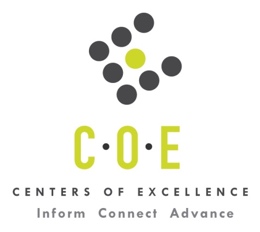 Labor Market Information ReportLas Positas CollegePrepared by the San Francisco Bay Center of Excellence for Labor Market ResearchDecember 2019RecommendationBased on all available data, there appears to be an undersupply of Industrial and Occupational Safety and Health workers compared to the demand for this cluster of occupations in the Bay region and in the East Bay sub-region (Alameda and Contra Costa Counties). There is a projected annual gap of about 147 students in the Bay region and 43 students in the East Bay Sub-Region.This report also provides student outcomes data on employment and earnings for programs on TOP 0956.70 - Industrial and Occupational Safety and Health in the state and region. It is recommended that these data be reviewed to better understand how outcomes for students taking courses on this TOP code compare to potentially similar programs at colleges in the state and region, as well as to outcomes across all CTE programs at Las Positas College and in the region. IntroductionThis report profiles Industrial and Occupational Safety and Health Occupations in the 12 county Bay region and in the East Bay sub-region for a proposed new program at Las Positas College. Occupational DemandTable 1. Employment Outlook for Industrial and Occupational Safety and Health Occupations in Bay RegionSource: EMSI 2019.3Bay Region includes Alameda, Contra Costa, Marin, Monterey, Napa, San Benito, San Francisco, San Mateo, Santa Clara, Santa Cruz, Solano and Sonoma CountiesTable 2. Employment Outlook for Industrial and Occupational Safety and Health Occupations in East Bay Sub-RegionSource: EMSI 2019.3East Bay Sub-Region includes Alameda and Contra Costa CountiesJob Postings in Bay Region and East Bay Sub-RegionTable 3. Number of Job Postings by Occupation for latest 12 months (November 2018 - October 2019)Source: Burning GlassTable 4a. Top Job Titles for Industrial and Occupational Safety and Health Occupations for latest 12 months (November 2018 - October 2019) Bay RegionTable 4b. Top Job Titles for Industrial and Occupational Safety and Health Occupations for latest 12 months (November 2018 - October 2019) East Bay Sub-RegionSource: Burning GlassIndustry ConcentrationTable 5. Industries hiring Industrial and Occupational Safety and Health Workers in Bay RegionSource: EMSI 2019.3Table 6. Top Employers Posting Industrial and Occupational Safety and Health Occupations in Bay Region and East Bay Sub-Region (November 2018 - October 2019)Source: Burning GlassEducational SupplyThere is one community college (Las Positas College) in the Bay Region issuing 4 awards on average annually (last 3 years) on TOP 0956.70 - Industrial and Occupational Safety and Health. Table 7. Awards on TOP 0956.70 - Industrial and Occupational Safety and Health in Bay RegionSource: Data Mart Note: The annual average for awards is 2015-16 to 2017-18.Gap AnalysisBased on the data included in this report, there is a labor market gap in the Bay region with 151 annual openings for the Industrial and Occupational Safety and Health occupational cluster and 4 annual (3-year average) awards for an annual undersupply of 147 students. In the East Bay Sub-Region, there is also a gap with 47 annual openings and 4 annual (3-year average) awards for an annual undersupply of 43 students.Student OutcomesTable 8. Four Employment Outcomes Metrics for Students Who Took Courses on TOP 0956.70 - Industrial and Occupational Safety and HealthSource: Launchboard Pipeline (version available on 11/22/19)Skills, Certifications and EducationTable 9. Top Skills for Industrial and Occupational Safety and Health Occupations in Bay Region (November 2018 - October 2019)Source: Burning GlassTable 10. Certifications for Industrial and Occupational Safety and Health Occupations in Bay Region (November 2018 - October 2019)Note: 58% of records have been excluded because they do not include a certification. As a result, the chart below may not be representative of the full sample.Source: Burning GlassTable 11. Education Requirements for Industrial and Occupational Safety and Health Occupations in Bay Region Note: 45% of records have been excluded because they do not include a degree level. As a result, the chart below may not be representative of the full sample.Source: Burning GlassMethodologyOccupations for this report were identified by use of skills listed in O*Net descriptions and job descriptions in Burning Glass. Labor demand data is sourced from Economic Modeling Specialists International (EMSI) occupation data and Burning Glass job postings data. Educational supply and student outcomes data is retrieved from multiple sources, including CTE Launchboard and CCCCO Data Mart.SourcesO*Net OnlineLabor Insight/Jobs (Burning Glass) Economic Modeling Specialists International (EMSI)  CTE LaunchBoard www.calpassplus.org/Launchboard/ Statewide CTE Outcomes SurveyEmployment Development Department Unemployment Insurance DatasetLiving Insight Center for Community Economic DevelopmentChancellor’s Office MIS systemContactsFor more information, please contact:Doreen O’Donovan, Research Analyst, for Bay Area Community College Consortium (BACCC) and Centers of Excellence (CoE), doreen@baccc.net or (831) 479-6481John Carrese, Director, San Francisco Bay Center of Excellence for Labor Market Research, jcarrese@ccsf.edu or (415) 267-6544Occupational Health and Safety Specialists (SOC 29-9011): Review, evaluate, and analyze work environments and design programs and procedures to control, eliminate, and prevent disease or injury caused by chemical, physical, and biological agents or ergonomic factors.  May conduct inspections and enforce adherence to laws and regulations governing the health and safety of individuals.  May be employed in the public or private sector.  Includes environmental protection officers.Entry-Level Educational Requirement: Bachelor's degreeTraining Requirement: NonePercentage of Community College Award Holders or Some Postsecondary Coursework: 22%Occupation 2018 Jobs2023 Jobs5-Yr Change5-Yr % Change5-Yr Open-ingsAverage Annual Open-ings10% Hourly WageMedian Hourly WageOccupational Health and Safety Specialists 2,277  2,444 1677% 754  151 $33.93$44.94Occupation 2018 Jobs2023 Jobs5-Yr Change5-Yr % Change5-Yr Open-ingsAverage Annual Open-ings10% Hourly WageMedian Hourly WageOccupational Health and Safety Specialists 748  791 436% 234  47 $34.15$44.47OccupationBay RegionEast Bay  Occupational Health and Safety Specialists1,518462Common TitleBayCommon TitleBaySafety Manager468Specialist9Safety Specialist264Chemical Hygiene Officer8Safety Officer104Occupational Health Nurse7Environmental Specialist78Industrial Hygiene Specialist7Health Manager61Advisor7Industrial Hygienist58Sales Specialist6Manager28Safety Inspector6Safety Administrator25Land Use Health Specialist6Reproductive Health Specialist22Health & Safety Professional6Director, Safety17Director, Safety, Security6Occupational Health and Safety Specialist15Director, Drug Safety6Safety Trainer12Sanitation Specialist5Health Specialist12Operations Specialist5Safety Director10Medical Safety Monitor5Common TitleEast BayCommon TitleEast BaySafety Manager123Materials Management Specialist, Office, Environment4Safety Specialist85Safety Director3Safety Officer38Mobile Health Specialist3Industrial Hygienist30Manager3Health Manager28Industrial Hygiene Specialist3Environmental Specialist25Global Supply Manager, Safety, Systems3Reproductive Health Specialist15Construction Manager3Safety Administrator10Campus Biosafety Officer, Environment, Health3Occupational Health Nurse7Sanitation Specialist2Health Specialist7Safety Inspector2Safety Trainer5Regional Manager2Health & Safety Professional5Radiation Protection Specialist2Security Specialist4Practice Manager2Occupational Health and Safety Specialist4Order Specialist2Industry – 6 Digit NAICS (No. American Industry Classification) CodesJobs in Industry (2018)Jobs in Industry (2022)% Change (2018-22)% in Industry (2018)Local Government, Excluding Education and Hospitals (903999)1932025%8%Administrative Management and General Management Consulting Services (541611)9912324%4%Corporate, Subsidiary, and Regional Managing Offices (551114)1011087%4%State Government, Excluding Education and Hospitals (902999)82876%4%Federal Government, Civilian, Excluding Postal Service (901199)8281-1%4%Research and Development in the Physical, Engineering, and Life Sciences (except Nanotechnology and Biotechnology) (541715)778713%3%Commercial and Institutional Building Construction (236220)698219%3%Other Scientific and Technical Consulting Services (541690)6663-5%3%Marketing Consulting Services (541613)506326%2%Research and Development in Biotechnology (except Nanobiotechnology) (541714)496839%2%General Medical and Surgical Hospitals (622110)5148-6%2%Colleges, Universities, and Professional Schools (State Government) (902612)4644-4%2%Temporary Help Services (561320)46497%2%Pharmaceutical Preparation Manufacturing (325412)4341-5%2%Natural Gas Distribution (221210)3633-8%2%Petroleum Refineries (324110)3229-9%1%Engineering Services (541330)29317%1%Solid Waste Landfill (562212)2826-7%1%Federal Government, Military (901200)2726-4%1%Electrical Contractors and Other Wiring Installation Contractors (238210)252812%1%Electronic Computer Manufacturing (334111)25278%1%Colleges, Universities, and Professional Schools (611310)25278%1%EmployerBayEmployerBayEmployerEast BayGoogle Inc.48US Government8Planned Parenthood15BeiGene23County Sonoma8BeiGene10Planned Parenthood22AECOM Technology Corporation8University Of California Berkeley9Pacific Gas and Electric Company20ABM Industries8University Of California8Twitter19UC San Francisco Medical Center7Lawrence Livermore National Laboratory8University California14Shirley Parsons7University California6US Navy14Schnitzer Steel Industries7Uc San Diego6Stanford University13Jones Lang Lasalle Incorporated7Stoneridge Creek6Facebook13Johnson & Johnson7Lifelong Medical Care6MV Transportation, Inc.12Gilead Sciences7Kaiser Permanente6University Of California San Francisco10California State University7Schnitzer Steel Industries5Kaiser Permanente10BSI7Lucid Motors Inc5Instacart10Abbott Laboratories7Food Drug Administration5University Of California Santa Cruz9State of California6Atlas Field Services Incorporated5University Of California Berkeley9Youtube, LLC6AECOM Technology Corporation5Lawrence Livermore National Laboratory9UC San Diego6US Navy4University Of California8Sutter Health6Tesla Motors4CollegeSub-RegionAssociatesCertificate 18+ unitsTotalLas Positas College East Bay 2  2  4 Total Bay RegionTotal Bay Region 2  2  4 Total East Bay Sub-RegionTotal East Bay Sub-Region 2  2  4 2015-16Bay 
(All CTE Programs)Las Positas College (All CTE Programs)State (0956.70)Bay (0956.70)East Bay (0956.70)Las Positas College (0956.70)% Employed Four Quarters After Exit74%75%54%n/an/an/aMedian Quarterly Earnings Two Quarters After Exit$10,550$10,000$5,586n/an/an/aMedian % Change in Earnings46%28%9%n/an/an/a% of Students Earning a Living Wage63%64%40%n/an/an/aSkillPostingsSkillPostingsSkillPostingsOccupational Health and Safety690Public Health and Safety97Fall Protection56Environmental Health and Safety314Personal Protective Equipment (PPE)93Hazardous Waste56Safety Training250Chemistry89Onboarding56Project Management232Training Programs88Biotechnology55Budgeting220Hazard Analysis85Employee Training55Industrial Hygiene210Quality Assurance and Control85Injury Prevention55Workers' Compensation161Contractor Safety78Physics55Legal Compliance152Active Server Pages (ASP)72Policy Development55Customer Service141Pharmacovigilance71Emergency Preparedness54Staff Management140Quality Management69Teaching52Record Keeping117Data Analysis67Technical Support52Surveillance116Root Cause Analysis64Environmental Science51Scheduling110Key Performance Indicators (KPIs)59Training Materials50Cardiopulmonary Resuscitation (CPR)109Spreadsheets57Data Entry48Ergonomics107Environmental Management56Public Speaking48CertificationPostingsCertificationPostingsCertified Safety Professional240Hazwoper12Driver's License206Emergency Medical Technician (EMT)12Certified Industrial Hygienist125Cdl Class C12First Aid Cpr Aed61Basic Life Saving (BLS)11Construction Health and Safety Technician41Certified Occupational Health Nurse10Occupational Safety and Health Administration Certification35Certified Line Clearance Tree Trimmer10Security Clearance34Certified Arborist10Certified Hazardous Materials Manager30Licensed Vocational Nurse (LVN)9Registered Hazardous Substances Specialist21Security Guard Certification8OSHA Safety 30 Hour19Nurse Practitioner8Basic Cardiac Life Support Certification13Chartered Life Underwriter (ClU)8Registered Environmental Health Specialist12Business License8Education (minimum advertised)Latest 12 Mos. PostingsPercent 12 Mos. PostingsHigh school or vocational training18018%Associate Degree737%Bachelor’s Degree or Higher76975%